ИТОГОВЫЙ ТЕСТпо окружающему миру 2 класс (УМК Школа России»_________________________________________________________________	 Вариант 1.А1. Назови объект неживой природы.сосна                    2) звезда              3) ромашка                 4) воробейА2. Что относится к природным явлениям?чтение газеты                                    3) снегопадстроительство дома                          4) встреча с другомА3. Какое явление относится к осадкам?гром                    2) дождь                    3) гололёд                         4) ветерА4. К какой группе животных относятся лягушки?1)к зверям                                           3) к насекомым2) к земноводным                              4) к рыбамА5. Что производит лёгкая промышленность?станки                    2) одежду                            3) шерсть                       4) киноА6. К какому виду транспорта относится вертолёт?к водному                                         3) к воздушномук наземному                                      4) к подземномуА7. Какие функции выполняют лёгкие?орган дыхания                                           3) управляют работой организмаорган пищеварения                                   4) гонят кровь по телуА8. По какому телефону можно вызвать скорую помощь?01                       2) 02                              3) 03                           4) 04А9. Как называется земная поверхность, которую мы видим вокруг себя?горизонт                                 3) Землялиния горизонта                     4) открытая местностьА10. Как называются углубления с крутыми склонами на равнинах?горы                   2) холмы                             3) овраги                          4) балкиВ1. Что растёт в водоёмах?ландыш            2) кувшинка                  3) лютик                         4) вороний глазВ2. Что делать, если загорелся красный сигнал светофора и ты не успел перейти дорогу?быстро перебежать                                                                   встать на специальном белом островке посередине дорогивернуться обратноаккуратно пройти между машинамиВ3. Чем ты можешь помочь родителям по дому?починить розетку                                   3) потравить насекомыхотремонтировать утюг                           4) сходить за хлебомВ4. Как нужно вести себя в автобусе?Громко смеяться                                            3) уступать места пожилым людямТолкать пассажиров, если мало места          4) ехать на нижней подножкеС1. Назови русские города.Париж         2) Москва             3)Хабаровск              4) Санкт- ПетербургС2. Какие правила надо соблюдать, чтобы уберечься от солнечного удара?Как можно реже выходить  летом на улицу Прятаться от солнечного светаНосить в солнечную погоду панамуЗагорать в меруС3. Какие утверждения верные?Москва – столица России.Сахалин - остров.Река Поронай приток реки  Черной.В.В. Путин президент России .ИТОГОВЫЙ ТЕСТпо окружающему миру 2 класс (УМК Школа России»_____________________________________________________________________________________________________	 Вариант 2. А1. Что относится к живой природе?Солнце                       2) воздух                      3) мухомор                           4) лодкаА2. Назови природное явление, не связанное с изменением сезона?сильный ветер                        3) листопадтаяние снегов                          4) появление почек на деревьяхА3. Назови погодное явление.течение реки                           3) восход Солнцаснегопад                                 4) прилёт птицА4. Назови группу животных, к которой относится бабочка.Насекомые                 2) земноводные                3) птицы                 4) звериА5. Что не относится к сельскохозяйственному труду?уборка урожая                      3) выпас скотапошив одежды                      4) посевные работыА6. Укажи специальный вид транспорта?метро                                       3) аварийная газовая службасамолёт                                     4) автобусА7. Какова функция желудка?Орган дыхания                                          3) там находится мозгРазносит кровь по телу                             4) орган пищеваренияА8. По какому телефону звонить, если незнакомый человек пытается открыть дверь? 01                       2) 02                              3) 03                           4) 04А9. Куда должен указывать синий конец стрелки компаса?на юг       2) на север                3) на запад                       4) всё равноА10. Как называют реку, впадающую в другую реку?исток                                2) устье                               3) приток                4) рукав  В1. Что продают в  кондитерской лавке?макароны                   2) рыбу                       3) хлеб                        4) овощи   В2. Что означает этот знак?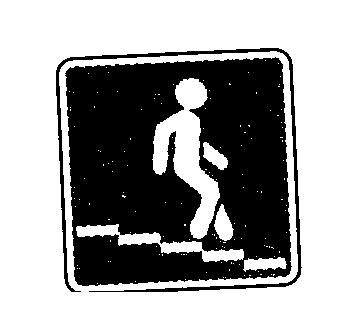 подземный пешеходный переход                          наземный    пешеходный переходвход или выходпешеходный переходВ3. Какой океан омывает северные берега нашей страны?Тихий                                                   3) АтлантическийСеверный Ледовитый                         4) ИндийскийВ4. Как ты будешь вести себя в гостях?громко кричатьбрать любые вещи, если захочу их посмотретьспокойно играть со своим другомсидеть с обиженным лицомС1. Что можно делать в школе?драться с одноклассниками                                 3) учить урокиходить в библиотеку                                           4) слушать учителяС2. Какие достопримечательности есть в столице  Поронайске?Лувр                                                3) Памятник ПермяковуКраеведческий музей                    4) Памятник  Тайхо КокиС3. Какие города находятся не в России?Токио                2) Нью –Йорк             3)Владивосток               4) ПарижКлючи к тестуЗадания А и В предполагают один верный ответ, в заданиях уровня С может быть, как один, так и несколько правильных ответов.Задание уровня А оценивается в 1 балл, уровня В – в 2 балла, уровня С – в 3 балла.24 -27 баллов –оценка «5»19 -23 балла – оценка «4»14-18 баллов – оценка «3»  0-13 баллов – оценка «2»А1А2А3А4А5А6А7А8А9А10В1В2В3В4С1С2С31 232223131322432,3,43,41,32312123422331232,3,43,41,2,4